Leçon 1.2	 Devoirs 4			Nom ___________________________________A.  La Pratique Orale: For each picture, write a description of 1) what each person was doing (imparfait) and 2) then what happened (passé composé) and 3) what hurts (avoir mal) and 4) what the person needs now (avoir besoin). Share with a parent.		Intl: _______				     Qu’est-ce qui s’est passé?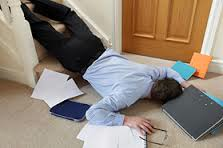 				     	1.__________________________________________________________			_													     				2.__________________________________________________________     Qu’est-ce qui ne va pas ?         3.__________________________________________________________        				     De quoi a-t-il besoin? 4.__________________________________________________________				     Qu’est-ce qui s’est passé?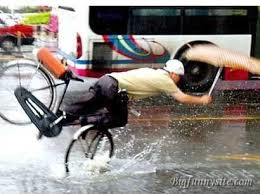 				     	1.__________________________________________________________			_													     				2.__________________________________________________________     Qu’est-ce qui ne va pas ?         3.__________________________________________________________        				     De quoi a-t-il besoin? 4.__________________________________________________________B.  L’Imparfait/Le Passé Composé:  Fill in the blanks with either the imparfait (ongoing action) or passé composé (interrupting event) of the verbs in parenthesis.La semaine dernière, ma famille et moi, nous _____________________(visiter) la Statue de la Liberté.   Nous __________________________ (monter) les escaliers, quand ma sœur _____________________ (glisser) et _________________________ (se blesser) le genou.------------------------------------------------------------------------------------------------------------------------------------Nous _________________________ (être) à Paris.  Nous ________________________  (faire du vélo) quand nous _______________________ (éternuer). Qu’est-ce qui ______________________ (passer) après?  Nous _______________________(aller) à l’hôpital et nous _________________________ (voir) Johnny Depp!  C’est incroyable!C.  L’Imparfait/Le Passé Composé:  Finish the following statements using the passé composé or  imparfait so that they make sense.1.  Je rentrais chez moi quand__________________________________________________________.2.  ___________________________________________ quand tu as toussé.3.  Pierre allait à la banque, quand ______________________________________________________.4.  ____________________________________________ quand Christine s’est coupée le doigt!5.  Nous mettions nos manteaux, quand ________________________________________________.6.  ____________________________________________ quand vous avez fait mal aux pieds.7.  Paul et claude partaient, quand _____________________________________________________.8.  ____________________________________________ quand elles sont tombées.